ФГБОУ ВО «Санкт-Петербургская государственная консерватория имени Н.А. Римского-Корсакова»Театральная пл., д. 3, лит. А, Санкт-Петербург, 190000тел.: +7 (812) 312-26-94АО «Сбербанк – Автоматизированная система торгов»Большой Саввинский пер., д. 12, стр. 9,Москва, 119435факс: (495) 787-29-98ООО «Научно-производственное объединение «Наука-Строительству»ул. Береговая (Шувалово тер.),26, лит. А, пом. 16-Н,Санкт-Петербург, 194356,тел.: +7 (812) 242-92-29РЕШЕНИЕпо делу № 44-382/21 о нарушении законодательства о контрактной системе29.01.2021                                                                                  	        Санкт-ПетербургКомиссия Санкт-Петербургского УФАС России по контролю в сфере закупок (далее – Комиссия УФАС),при участии представителей:ФГБОУ ВО «Санкт-Петербургская государственная консерватория имени 
Н.А. Римского-Корсакова» (далее – Заказчик); ООО «Научно-производственное объединение «Наука-Строительству» (далее – Заявитель),рассмотрев жалобу Заявителя (вх. № 2288-ЭП/21 от 25.01.2021) на действия заказчика при определении поставщика (подрядчика, исполнителя) путем проведения конкурса с ограниченным участием в электронной форме на осуществление мероприятий по капитальному ремонту объектов недвижимого имущества, в том числе реставрации: Выполнение работ по сохранению Объекта культурного наследия регионального значения «Здание училища и Совета реформаторских церквей» по адресу: г. Санкт-Петербург, пер. Матвеева, д. 1а, литер А (Музыкальная школа) (извещение № 0372100047120000049)  (далее – конкурс), а также в результате проведения внеплановой проверки на основании п. 1 ч. 15 ст. 99 Федерального закона от 05.04.2013 № 44-ФЗ «О контрактной системе в сфере закупок товаров, работ, услуг для обеспечения государственных и муниципальных нужд» (далее – Закон о контрактной системе), Административного регламента Федеральной антимонопольной службы по исполнению государственной функции по рассмотрению жалоб на действия (бездействие) заказчика, уполномоченного органа, уполномоченного учреждения, специализированной организации, комиссии по осуществлению закупок, ее членов, должностного лица контрактной службы, контрактного управляющего, оператора электронной площадки при определении поставщиков (подрядчиков, исполнителей) для обеспечения государственных и муниципальных нужд, утвержденного приказом ФАС России от 19.11.2014 
№ 727/14 (далее – Административный регламент),УСТАНОВИЛА:Извещение о проведении конкурса с ограниченным участием в электронной форме размещено 08.12.2020 на Официальном сайте Единой информационной системы в сфере закупок www.zakupki.gov.ru, номер извещения 0372100047120000049.Начальная (максимальная) цена контракта – 43 912 280,95 рублей.В жалобе Заявитель указал на действия Заказчика, выраженные в ненадлежащем порядке оценки заявок участников закупки, по основаниям, изложенным в жалобе.Заказчик с доводами жалобы частично согласен и считает ее необоснованной.Информация, изложенная в жалобе, пояснения представителей сторон, представленные документы подтверждают следующие обстоятельства.Частью 2 ст. 8 Закона о контрактной системе запрещается совершение заказчиками, специализированными организациями, их должностными лицами, комиссиями по осуществлению закупок, членами таких комиссий, участниками закупок, операторами электронных площадок, операторами специализированных электронных площадок любых действий, которые противоречат требованиям Закона о контрактной системе, в том числе приводят к ограничению конкуренции, в частности к необоснованному ограничению числа участников закупок.В соответствии с ч. 1 ст. 56.1 Закона о контрактной системе под конкурсом с ограниченным участием в электронной форме понимается конкурс, при проведении которого информация о закупке сообщается заказчиком неограниченному кругу лиц путем размещения в единой информационной системе извещения о проведении такого конкурса и конкурсной документации, к участникам закупки предъявляются единые требования и дополнительные требования, победитель такого конкурса определяется из числа участников закупки, соответствующих предъявленным к участникам закупки единым требованиям и дополнительным требованиям.В соответствии с ч. 4 ст. 56.1 Закона о контрактной системе при проведении конкурса с ограниченным участием в электронной форме применяются Закона о контрактной системе о проведении открытого конкурса в электронной форме с учетом особенностей, определенных ст. 56.1 Закона о контрактной системе.Согласно п. 4 ч. 1 ст. 54.3 Закона о контрактной системе конкурсная документация наряду с информацией, указанной в извещении о проведении открытого конкурса в электронной форме, должна содержать: предусмотренные ст. 54.4 Закона о контрактной системе требования к содержанию, в том числе к описанию предложения участника открытого конкурса в электронной форме, к составу заявки на участие в открытом конкурсе в электронной форме и инструкцию по ее заполнению, при этом не допускается установление требований, влекущих за собой ограничение количества участников закупки или ограничение доступа к участию в открытом конкурсе в электронной форме.В соответствии с ч. 4 ст. 54.4 Закона о контрактной системе первая часть заявки на участие в открытом конкурсе в электронной форме должна содержать:1) согласие участника открытого конкурса в электронной форме на поставку товара, выполнение работы или оказание услуги на условиях, предусмотренных конкурсной документацией и не подлежащих изменению по результатам проведения открытого конкурса в электронной форме (такое согласие дается с применением программно-аппаратных средств электронной площадки);2) предложение участника открытого конкурса в электронной форме о качественных, функциональных и об экологических характеристиках объекта закупки при установлении в конкурсной документации критерия, предусмотренного пунктом 3 части 1 статьи 32 Закона о контрактной системе. При этом отсутствие указанного предложения не является основанием для принятия решения об отказе участнику закупки в допуске к участию в открытом конкурсе в электронной форме;3) при осуществлении закупки товара, в том числе поставляемого заказчику при выполнении закупаемых работ, оказании закупаемых услуг:а) наименование страны происхождения товара;б) конкретные показатели товара, соответствующие значениям, установленным конкурсной документацией, и указание на товарный знак (при наличии). Информация, предусмотренная настоящим подпунктом, включается в заявку на участие в открытом конкурсе в электронной форме в случае отсутствия в конкурсной документации указания на товарный знак или в случае, если участник закупки предлагает товар, который обозначен товарным знаком, отличным от товарного знака, указанного в конкурсной документации.В силу ч. 2 и 3 ст. 54.5 Закона о контрактной системе по результатам рассмотрения и оценки первых частей заявок на участие в открытом конкурсе в электронной форме, содержащих информацию, предусмотренную ч. 4 ст. 54.4 Закона о контрактной системе, конкурсная комиссия принимает решение о допуске участника закупки, подавшего заявку на участие в таком конкурсе, к участию в нем и признании этого участника закупки участником такого конкурса или об отказе в допуске к участию в таком конкурсе в порядке и по основаниям, которые предусмотрены ч. 3 ст. 54.5 Закона о контрактной.Участник открытого конкурса в электронной форме не допускается к участию в открытом конкурсе в электронной форме в случае:1) непредоставления информации, предусмотренной частью 4 статьи 54.4 Закона о контрактной системе (за исключением случаев, предусмотренных Законом о контрактной системе), или предоставления недостоверной информации;2) несоответствия предложений участника открытого конкурса в электронной форме требованиям, предусмотренным пунктом 3 части 4 статьи 54.4 Закона о контрактной системе и установленным в извещении о проведении открытого конкурса в электронной форме, конкурсной документации;3) указания в первой части заявки участника открытого конкурса в электронной форме сведений о таком участнике и (или) о предлагаемой им цене контракта.В силу ч. 4 ст. 54.5 Закона о контрактной системе отказ в допуске к участию в открытом конкурсе в электронной форме по основаниям, не предусмотренным ч. 3 ст. 54.5 Закона о контрактной системе, не допускается.В силу ч. 6 ст. 54.5 Закона о контрактной системе по результатам рассмотрения и оценки первых частей заявок на участие в открытом конкурсе в электронной форме конкурсная комиссия оформляет протокол рассмотрения и оценки первых частей заявок на участие в таком конкурсе, который подписывается всеми присутствующими на заседании конкурсной комиссии ее членами не позднее даты окончания срока рассмотрения первых частей заявок на участие в таком конкурсе. Указанный протокол должен содержать информацию:1) о месте, дате, времени рассмотрения и оценки первых частей заявок на участие в открытом конкурсе в электронной форме;2) об идентификационных номерах заявок на участие в открытом конкурсе в электронной форме;3) о допуске участника закупки, подавшего заявку на участие в открытом конкурсе в электронной форме, и признании его участником такого конкурса или об отказе в допуске к участию в таком конкурсе с обоснованием этого решения, в том числе с указанием положений законодательства Российской Федерации о контрактной системе в сфере закупок, конкурсной документации, которым не соответствует заявка на участие в открытом конкурсе в электронной форме данного участника, и положений заявки на участие в открытом конкурсе в электронной форме, которые не соответствуют требованиям, установленным конкурсной документацией;4) о решении каждого присутствующего члена конкурсной комиссии в отношении каждого участника открытого конкурса в электронной форме о допуске к участию в таком конкурсе и признании его участником такого конкурса или об отказе в допуске к участию в таком конкурсе;5) о порядке оценки заявок на участие в открытом конкурсе в электронной форме по критерию, установленному п. 3 ч. 1 ст. 32 Закона о контрактной системе (при установлении этого критерия в конкурсной документации), и о решении каждого присутствующего члена конкурсной комиссии в отношении каждого участника открытого конкурса в электронной форме и присвоении участнику баллов по указанному критерию, предусмотренному конкурсной документацией.Согласно ч. 7 ст. 54.5 Закона о контрактной системе к протоколу, указанному в ч. 6 ст. 54.5 Закона о контрактной системе, прилагается информация, предусмотренная п. 2 ч. 4 ст. 54.4 Закона о контрактной системе (при наличии такой информации), и не позднее даты окончания срока рассмотрения и оценки первых частей заявок на участие в открытом конкурсе в электронной форме указанный протокол направляется заказчиком оператору электронной площадки.	В силу ч. 6 ст. 54.4 Закона о контрактной системе вторая часть заявки на участие в открытом конкурсе в электронной форме должна содержать требуемые заказчиком в конкурсной документации информацию и документы, а именно:1) наименование, фирменное наименование (при наличии), место нахождения (для юридического лица), фамилию, имя, отчество (при наличии), паспортные данные, место жительства (для физического лица), почтовый адрес участника открытого конкурса в электронной форме, номер контактного телефона, идентификационный номер налогоплательщика участника такого конкурса или в соответствии с законодательством соответствующего иностранного государства аналог идентификационного номера налогоплательщика участника такого конкурса (для иностранного лица), идентификационный номер налогоплательщика (при наличии) учредителей, членов коллегиального исполнительного органа, лица, исполняющего функции единоличного исполнительного органа участника такого конкурса;2) копии документов, подтверждающих соответствие товара, работы или услуги требованиям, установленным в соответствии с законодательством Российской Федерации, в случае, если в соответствии с законодательством Российской Федерации установлены требования к товару, работе или услуге и предоставление указанных копий документов предусмотрено конкурсной документацией. При этом не допускается требовать предоставления копий указанных документов, если в соответствии с законодательством Российской Федерации указанные документы передаются вместе с товаром;3) документы, подтверждающие соответствие участника открытого конкурса в электронной форме требованиям к участникам такого конкурса, установленным заказчиком в конкурсной документации в соответствии с пунктом 1 части 1 статьи 31 Закона о контрактной системе, или копии таких документов, а также декларацию о соответствии участника открытого конкурса в электронной форме требованиям, установленным в соответствии с пунктами 3 - 9, 11 части 1 статьи 31 Закона о контрактной системе (указанная декларация предоставляется с использованием программно-аппаратных средств электронной площадки);4) документы, подтверждающие право участника открытого конкурса в электронной форме на получение преимуществ в соответствии со статьями 28 и 29 Закона о контрактной системе, в случае, если участник открытого конкурса в электронной форме заявил о получении указанных преимуществ, или копии этих документов;5) документы, предусмотренные нормативными правовыми актами, принятыми в соответствии со статьей 14 настоящего Закона о контрактной системе, в случае закупки товаров, работ, услуг, на которые распространяется действие указанных нормативных правовых актов, или копии этих документов. При отсутствии в заявке на участие в открытом конкурсе в электронной форме документов, предусмотренных настоящим пунктом, или копий этих документов эта заявка приравнивается к заявке, в которой содержится предложение о поставке товаров, происходящих из иностранного государства или группы иностранных государств, работ, услуг, соответственно выполняемых, оказываемых иностранными лицами;6) документы, подтверждающие квалификацию участника открытого конкурса в электронной форме. При этом отсутствие этих документов не является основанием для признания заявки на участие в открытом конкурсе в электронной форме не соответствующей требованиям документации о таком конкурсе;7) декларацию о принадлежности участника открытого конкурса в электронной форме к субъектам малого предпринимательства или социально ориентированным некоммерческим организациям в случае установления заказчиком ограничения, предусмотренного частью 3 статьи 30 Закона о контрактной системе (указанная декларация предоставляется с использованием программно-аппаратных средств электронной площадки).В силу ч. 3 ст. 54.7 Закона о контрактной системе конкурсной комиссией на основании результатов рассмотрения вторых частей заявок, документов и информации, предусмотренных частью 11 статьи 24.1 Закона о контрактной системе, принимается решение о соответствии или о несоответствии заявки на участие в таком конкурсе требованиям, установленным конкурсной документацией, в порядке и по основаниям, которые предусмотрены статьей 54.7 Закона о контрактной системе.В соответствии с ч. 4 ст. 54.7 Закона о контрактной системе заявка на участие в открытом конкурсе в электронной форме признается не соответствующей требованиям, установленным конкурсной документацией:1) в случае непредставления документов и информации, предусмотренных пунктами 1 - 3, 7 части 6 статьи 54.4 Закона о контрактной системе, либо несоответствия указанных документов и информации требованиям, установленным конкурсной документацией;2) в случае наличия в документах и информации, предусмотренных частью 11 статьи 24.1, частями 4 и 6 статьи 54.4 Закона о контрактной системе, недостоверной информации на дату и время рассмотрения вторых частей заявок на участие в таком конкурсе;3) в случае несоответствия участника такого конкурса требованиям, установленным конкурсной документацией в соответствии с частью 1, частями 1.1 и 2.1 (при наличии таких требований) статьи 31 Закона о контрактной системе;4) в случаях, предусмотренных нормативными правовыми актами, принятыми в соответствии со статьей 14 Закона о контрактной системе;5) в случае непредставления документов, предусмотренных пунктом 5 части 6 статьи 54.4 Закона о контрактной системе, при осуществлении закупки товаров, работ, услуг, в отношении которых установлен запрет, предусмотренный статьей 14 Закона о контрактной системе.На основании ч. 6 ст. 54.7 Закона о контрактной системе конкурсная комиссия осуществляет оценку вторых частей заявок на участие в открытом конкурсе в электронной форме, в отношении которых принято решение о соответствии требованиям, установленным конкурсной документацией, для выявления победителя такого конкурса на основе критериев, указанных в конкурсной документации и относящихся ко второй части заявки (при установлении этих критериев в конкурсной документации). Оценка указанных заявок не осуществляется в случае признания открытого конкурса в электронной форме не состоявшимся в соответствии с частью 9 статьи 54. 7 Закона о контрактной системе.В соответствии с ч. 7 ст. 54.7 Закона о контрактной системе результаты рассмотрения и оценки вторых частей заявок на участие в открытом конкурсе в электронной форме фиксируются в протоколе рассмотрения и оценки вторых частей заявок на участие в открытом конкурсе в электронной форме, подписываемом всеми присутствующими на заседании членами конкурсной комиссии не позднее даты окончания рассмотрения вторых частей заявок. Данный протокол должен содержать информацию:1) о месте, дате, времени рассмотрения и оценки вторых частей заявок на участие в открытом конкурсе в электронной форме;2) об участниках открытого конкурса в электронной форме, заявки которых на участие в открытом конкурсе в электронной форме были рассмотрены;3) о соответствии или несоответствии заявки на участие в открытом конкурсе в электронной форме требованиям, установленным конкурсной документацией, с обоснованием этого решения, в том числе с указанием положений законодательства Российской Федерации о контрактной системе, конкурсной документации, которым не соответствует эта заявка, и положений заявки на участие в открытом конкурсе в электронной форме, которые не соответствуют этим требованиям;4) о решении каждого присутствующего члена конкурсной комиссии в отношении заявки на участие в открытом конкурсе в электронной форме каждого его участника;5) о порядке оценки заявок на участие в открытом конкурсе в электронной форме по критериям, установленным конкурсной документацией, и решении каждого присутствующего члена конкурсной комиссии в отношении каждого участника открытого конкурса в электронной форме о присвоении ему баллов по таким критериям, за исключением критерия, указанного в пункте 3 части 1 статьи 32 Закона о контрактной системе.В соответствии с ч. 8 ст. 54.7 Закона о контрактной системе указанный в ч. 7 ст. 54.7 Закона о контрактной системе протокол не позднее даты окончания срока рассмотрения и оценки вторых частей заявок на участие в открытом конкурсе в электронной форме направляется заказчиком оператору электронной площадки. В течение одного часа с момента получения протокола, указанного в ч. 7 ст. 54.7 Закона о контрактной системе, оператор электронной площадки размещает в единой информационной системе и на электронной площадке протоколы, указанные в ч. 6 статьи 54.5 Закона о контрактной системе и ч. 7 ст. 54.7 Закона о контрактной системе. В силу ч. 10 и ч. 11 ст. 54.7 Закона о контрактной системе в течение одного часа после размещения в соответствии с ч. 8 ст. 54.7 Закона о контрактной системе протоколов оператор электронной площадки направляет заказчику протокол подачи окончательных предложений, указанный в ч. 7 ст. 54.6 Закона о контрактной системе, за исключением случая признания конкурса несостоявшимся.Не позднее следующего рабочего дня после дня получения от оператора электронной площадки протокола подачи окончательных предложений, указанного в ч. 7 ст. 54.6 Закона о контрактной системе, конкурсная комиссия на основании результатов оценки заявок на участие в открытом конкурсе в электронной форме, содержащихся в протоколах, указанных в ч. 6 ст. 54.5 Закона о контрактной системе и ч. 7 ст. 54.7 Закона о контрактной системе, присваивает каждой заявке на участие в открытом конкурсе в электронной форме порядковый номер в порядке уменьшения степени выгодности содержащихся в них условий исполнения контракта. Заявке на участие в открытом конкурсе в электронной форме, в которой содержатся лучшие условия исполнения контракта, присваивается первый номер. В случае, если в нескольких заявках на участие в открытом конкурсе в электронной форме содержатся одинаковые условия исполнения контракта, меньший порядковый номер присваивается заявке на участие в открытом конкурсе в электронной форме, которая поступила ранее других заявок на участие в открытом конкурсе в электронной форме, содержащих такие же условия. Результаты рассмотрения заявок на участие в открытом конкурсе в электронной форме фиксируются в протоколе подведения итогов открытого конкурса в электронной форме, который подписывается всеми присутствующими на заседании членами комиссии. В соответствии с ч. 12 ст. 54.7 Закона о контрактной системе протокол подведения итогов открытого конкурса в электронной форме должен содержать информацию:1) об участниках открытого конкурса в электронной форме, заявки на участие в таком конкурсе которых были рассмотрены;2) о допуске участника закупки, подавшего заявку на участие в открытом конкурсе в электронной форме (с указанием ее идентификационного номера, присвоенного в соответствии с ч. 10 ст. 54.4 Закона о контрактной системе), к участию в таком конкурсе и признании этого участника закупки участником такого конкурса или об отказе в допуске к участию в таком конкурсе с обоснованием этого решения, в том числе с указанием положений законодательства Российской Федерации о контрактной системе, конкурсной документации, которым не соответствует заявка на участие в открытом конкурсе в электронной форме этого участника, и положений заявки на участие в открытом конкурсе в электронной форме, которые не соответствуют требованиям, установленным конкурсной документацией;3) о решении каждого присутствующего члена конкурсной комиссии в отношении каждого участника открытого конкурса в электронной форме о допуске к участию в нем и о признании его участником или об отказе в допуске к участию в таком конкурсе;4) о соответствии или несоответствии заявок на участие в открытом конкурсе в электронной форме требованиям, установленным конкурсной документацией, с обоснованием этого решения, в том числе с указанием положений законодательства Российской Федерации, конкурсной документации, которым не соответствует заявка на участие в открытом конкурсе в электронной форме, и положений заявки на участие в открытом конкурсе в электронной форме, которые не соответствуют этим требованиям;5) о решении каждого присутствующего члена конкурсной комиссии в отношении заявки на участие в открытом конкурсе в электронной форме каждого его участника;6) о порядке оценки заявок на участие в открытом конкурсе в электронной форме по критериям, установленным конкурсной документацией, и решении каждого присутствующего члена конкурсной комиссии в отношении каждого участника открытого конкурса в электронной форме о присвоении ему баллов по установленным критериям;7) о присвоенных заявкам на участие в открытом конкурсе в электронной форме значениях по каждому из предусмотренных критериев оценки заявок на участие в таком конкурсе;8) о принятом на основании результатов оценки заявок на участие в открытом конкурсе в электронной форме решении о присвоении этим заявкам порядковых номеров;9) о наименовании (для юридических лиц), фамилии, об имени, отчестве (при наличии) (для физических лиц), о почтовых адресах участников открытого конкурса в электронной форме, заявкам на участие в открытом конкурсе в электронной форме которых присвоены первый и второй номера.Анализ размещенного Заказчиком протокола рассмотрения и оценки вторых частей заявок на участие в конкурсе с ограниченным участием в электронной форме от 18.01.2021 №ПРОII1 показал, что Заказчик не указал актуальную причину несоответствия заявки участника конкурсной документации и Закону о контрактной системе.Данный протокол содержит следующую причину несоответствия заявки участника: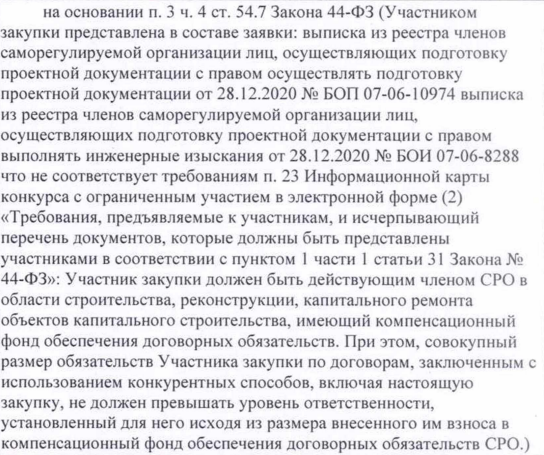 В соответствии с ч. 1 ст. 54.7 Закона о контрактной системе любой участник открытого конкурса в электронной форме, в том числе подавший единственную заявку на участие в открытом конкурсе в электронной форме, после размещения в единой информационной системе протокола, указанного в части 12 настоящей статьи, вправе направить оператору электронной площадки в форме электронного документа запрос о даче разъяснений результатов открытого конкурса в электронной форме. В течение одного часа с момента поступления указанного запроса он направляется оператором электронной площадки заказчику. В течение двух рабочих дней с даты поступления указанного запроса от оператора электронной площадки заказчик обязан представить в форме электронного документа участнику открытого конкурса в электронной форме соответствующие разъяснения и разместить их в единой информационной системе.Комиссия УФАС проанализировав разъяснение результатов конкурса с ограниченным участием в электронной форме от 21.01.2021 №3, сообщает, что фактически Заказчик признает нарушение Закона о контрактной системе по ст. 54.7.Следовательно, в действиях Заказчика усматривается нарушение п. 3 ч. 7 ст. 54.7 Закона о контрактной системе.Комиссия УФАС, руководствуясь ст. ст. 2, 99, 106 Закона о контрактной системе, Административным регламентом,РЕШИЛА:1. Признать жалобу ООО «Научно-производственное объединение «Наука-Строительству» обоснованной.2. Признать в действиях Заказчика нарушение п. 3 ч. 7 ст. 54.7 Закона о контрактной системе.3. Выдать Заказчику, его конкурсной комиссии и оператору электронной площадки обязательное для исполнения предписание об устранении выявленных нарушений законодательства о контрактной системе.4. Передать материалы дела уполномоченному должностному лицу для рассмотрения вопроса о возбуждении дела об административном правонарушении в отношении должностного лица Заказчика.Настоящее решение может быть обжаловано в судебном порядке в течение трёх месяцев со дня принятия.ФГБОУ ВО «Санкт-Петербургская государственная консерватория имени Н.А. Римского-Корсакова»Театральная пл., д. 3, лит. А, Санкт-Петербург, 190000тел.: +7 (812) 312-26-94АО «Сбербанк – Автоматизированная система торгов»Большой Саввинский пер., д. 12, стр. 9,Москва, 119435факс: (495) 787-29-98ООО «Научно-производственное объединение «Наука-Строительству»ул. Береговая (Шувалово тер.),26, лит. А, пом. 16-Н,Санкт-Петербург, 194356,тел.: +7 (812) 242-92-29ПРЕДПИСАНИЕоб устранении нарушений законодательства о контрактной системепо делу № 44-382/21
29.01.2021                                                                                                 Санкт-ПетербургКомиссия Санкт-Петербургского УФАС России по контролю в сфере закупок (далее – Комиссия УФАС),	на основании своего решения по делу № 44-382/21 о нарушении законодательства о закупках, руководствуясь ст. ст. 2, 99, 106 Федерального закона от 05.04.2013 № 44-ФЗ «О контрактной системе в сфере закупок товаров, работ, услуг для обеспечения государственных и муниципальных нужд» (далее – Закон о контрактной системе),ПРЕДПИСЫВАЕТ:	1. Заказчику – ФГБОУ ВО «Санкт-Петербургская государственная консерватория имени Н.А. Римского-Корсакова», его конкурсной комиссии с момента публикации настоящего предписания на официальном сайте для размещения информации о размещении заказов на поставки товаров, выполнение работ, оказание услуг устранить нарушения п. 3 ч. 7 ст. 54.7 Закона о контрактной системе и с этой целью: - 	в 7-дневный срок со дня размещения настоящего предписания                                 на официальном сайте отменить протокол рассмотрения и оценки вторых частей заявок на участие в конкурсе и протокол подведения итогов конкурса, составленные в ходе размещения закупки с номером извещения 0372100047120000049;- 	повторно сформировать протокол рассмотрения и оценки вторых частей заявок на участие в конкурсе и протокол подведения итогов конкурса с учетом мотивировочной части решения, указанного в преамбуле настоящего предписания;-	завершить процедуру закупки с номером извещения                                                  0372100047120000049 в соответствии с законодательством о контрактной системе.2. 	Заказчику, конкурсной комиссии представить в Управление Федеральной антимонопольной службы по Санкт-Петербургу документальные доказательства исполнения пункта 1 настоящего предписания в срок до 10.03.2021.3. 	Оператору электронной площадки – АО «Сбербанк – Автоматизированная система торгов»:- 	обеспечить Заказчику техническую возможность для исполнения пункта 1 настоящего предписания.Предписание может быть обжаловано в судебном порядке в течение трех месяцев со дня его вынесения.Примечание. За невыполнение должностным лицом заказчика, членом комиссии по осуществлению закупок, оператором электронной площадки, специализированной организацией в установленный срок законного предписания, требования органа, уполномоченного на осуществление контроля в сфере закупок ч. 7 ст. 19.5 Кодекса Российской Федерации об административных правонарушениях установлена административная ответственность.Привлечение к ответственности, предусмотренной законодательством Российской Федерации, не освобождает от обязанности исполнить предписание контролирующего органа.